 DERS PLANI                 - Ders Öğretmeni                   					1.BÖLÜM1.BÖLÜMDERSSINIFÖĞRENME ALANIAtatürkçülük ve Çağdaşlaşan TürkiyeKONUATATÜRK VE CUMHURİYETSÜRE40’2.BÖLÜM2.BÖLÜM2.BÖLÜM2.BÖLÜM2.BÖLÜMKazanımlarKazanımlar Siyasi,Sosyal,Ekonomik alanda meydana gelen gelişmeleri kavrar. Siyasi,Sosyal,Ekonomik alanda meydana gelen gelişmeleri kavrar. Siyasi,Sosyal,Ekonomik alanda meydana gelen gelişmeleri kavrar.Değerler, beceriler ve açıklamalarDeğerler, beceriler ve açıklamalara) Saltanatın kaldırılması, Ankara’nın başkent oluşu, Cumhuriyet’in ilan edilmesi, Halifeliğin kaldırılması, Şeriye ve Evkâf Vekâleti’nin kaldırılması ile Erkân-ı Harbiye Vekâleti’nin kaldırılmasının neden ve sonuçları ele alınır. b) 1924 Anayasası’nın kabulüne değinilir.Atatürk devrimlerine değinilir.a) Saltanatın kaldırılması, Ankara’nın başkent oluşu, Cumhuriyet’in ilan edilmesi, Halifeliğin kaldırılması, Şeriye ve Evkâf Vekâleti’nin kaldırılması ile Erkân-ı Harbiye Vekâleti’nin kaldırılmasının neden ve sonuçları ele alınır. b) 1924 Anayasası’nın kabulüne değinilir.Atatürk devrimlerine değinilir.a) Saltanatın kaldırılması, Ankara’nın başkent oluşu, Cumhuriyet’in ilan edilmesi, Halifeliğin kaldırılması, Şeriye ve Evkâf Vekâleti’nin kaldırılması ile Erkân-ı Harbiye Vekâleti’nin kaldırılmasının neden ve sonuçları ele alınır. b) 1924 Anayasası’nın kabulüne değinilir.Atatürk devrimlerine değinilir.Yöntem ve TekniklerYöntem ve TekniklerAnlatım, soru-cevap, beyin fırtınası, inceleme, tartışmaAnlatım, soru-cevap, beyin fırtınası, inceleme, tartışmaAnlatım, soru-cevap, beyin fırtınası, inceleme, tartışmaKullanılan Eğitim Teknolojileri-Araç, Gereçler ve KaynakçaKullanılan Eğitim Teknolojileri-Araç, Gereçler ve KaynakçaDers Kitabı, Sesli ve görüntülü eğitim araçları, Sunu, EBADers Kitabı, Sesli ve görüntülü eğitim araçları, Sunu, EBADers Kitabı, Sesli ve görüntülü eğitim araçları, Sunu, EBADersin İşlenişi1- Saltanat nedir? Saltanat yönetiminin olduğu bir ülkede yaşamak ister misiniz?2- Anayasa nedir?   Öğrencilerden gelen cevaplara göre konuya geçiş yapılacak.
Ders kitabındaki konu metni okutulacak. Metnin giriş kısmındaki ve sonundaki sorular öğrencilere sorulacak.Öğrencilere bilgi verilecek;  Kurtuluş Savaşı’nın kazanılmasının ardından, barış görüşmeleri başlamadan önce 1 Kasım 1922’de Saltanat kaldırıldı. Babadan oğula geçen padişahlık yönetimi son buldu. Halkın egemenliği sağlandı ve Lozan görüşmelerine padişahın katılması önlendi. Yönetimde iki başlılık sona erdi. Ankara, 13 Ekim 1923'te Başkent yapılmıştır.-Yurdun her yerine hemen hemen eşit mesafede olması-Haberleşme imkanının kolay olması-Ulaşım imkanının kolay olması-Güvenli bir yer olması-Kurtuluş Savaşı'nda işgal edilmeyen ve Kurtuluş Savaşı'nın yönetim merkezi olması, TBMM'nin burada açılmış olması sebebiyle Ankara başkent ilan edilmiştir.29 Ekim 1923’te Cumhuriyet ilan edilerek devletin rejim (yönetim) sorunu çözülmüştür. Ulusal egemenlik pekiştirilmiş ve yapılacak yeniliklere uygun ortam hazırlanmıştır. Devletin adı ve rejimi belli oldu. Devlet başkanlığı sorunu çözüldü. Atatürk’ün en büyük eseri Türkiye Cumhuriyeti Devleti’dir.    Saltanatın kaldırılmasının ardından halifelik makamı bir süre daha devam etti Ancak halifenin padişah gibi hareket etmesi, padişah olmak için halkı kışkırtması üzerine 3 Mart 1924’te Halifelik kaldırılmış din ve devlet işleri birbirinden ayrılmıştır. Halifeliğin kaldırılması, laik yönetime geçişte önemli bir adım olmuştur. Milli egemenliği sağlama yolunda da önemli bir adımdır. M.Kemal uygun ortam ve zamanı beklediği için saltanatla birlikte halifeliği kaldırmamış sonraya bırakmıştır.Şeriye ve Evkaf vekâleti kaldırılmıştır. Yerine, din konusunda halkı aydınlatmak ve din ile olan işleri yürütmek için Diyanet İşleri Başkanlığı; vakıf mallarını korumak, yaşatmak ve işletmek için Vakıflar Genel Müdürlüğü kurulmuştur.Erkan-ı Harbiye Vekâleti kaldırıldı. Yerine, Genel Kurmay Başkanlığı ve Milli Savunma Bakanlığı kurulmuştur.Cumhuriyetin ilanından sonra 1924 Anayasası kabul edildi. Bir devletin dayandığı temel esasları içeren ve yönetim biçimini gösteren temel yasadır. 1924 Anayasası Cumhuriyet tarihinin en uzun süre yürürlükte kalan anayasasıdır.Bağımsızlık Savaşı’nın kazanılmasından sonra Atatürk için önemli konu; Türk toplumunun içinde bulunduğu karanlıktan kurtarmak, ona çağdaş yaşamın yollarını açmak idi. Onun için 30 Ağustos 1922 Zaferinden hemen sonra: “Millî Mücadele’nin birinci evresi kapandı. Artık ikinci evresi başlıyor!” demişti. Amaç çağdaşlaşmak, en kısa zamanda çağdaş uygarlık düzeyine ulaşmak idi. Toplumu geri bırakan zincirleri kırmak, onun ilerlemesine set çeken engelleri ortadan kaldırmak gerekiyordu. Atatürkçülüğün ilkeleri bu amaçla ortaya konmuştu. Bu ilkeler ışığında zaman geçirmeksizin atılımlar yapmak, bu atılımları Türk milletinin yaşam biçimi hâline getirmek gerekiyordu. İşte bu büyük işi, Atatürk devrimlerinin uygulanmasıyla başarılabilirdi. Atatürk devrimlerini 1- Siyasal, 2- Toplumsal, 3- Hukuksal, 4- Kültürel ve 5- Ekonomik alanlar içinde incelemek onları daha kolay kavramamıza yardım eder. Atatürk ilkelerinden kaynaklanan bu devrimler de, ilkeler gibi aynı amaca yönelik, birbirine bağlı, birbirinden ayrılmaz bir bütün oluşturur.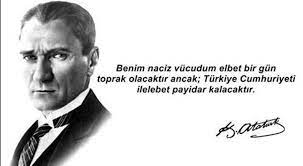 1- Saltanat nedir? Saltanat yönetiminin olduğu bir ülkede yaşamak ister misiniz?2- Anayasa nedir?   Öğrencilerden gelen cevaplara göre konuya geçiş yapılacak.
Ders kitabındaki konu metni okutulacak. Metnin giriş kısmındaki ve sonundaki sorular öğrencilere sorulacak.Öğrencilere bilgi verilecek;  Kurtuluş Savaşı’nın kazanılmasının ardından, barış görüşmeleri başlamadan önce 1 Kasım 1922’de Saltanat kaldırıldı. Babadan oğula geçen padişahlık yönetimi son buldu. Halkın egemenliği sağlandı ve Lozan görüşmelerine padişahın katılması önlendi. Yönetimde iki başlılık sona erdi. Ankara, 13 Ekim 1923'te Başkent yapılmıştır.-Yurdun her yerine hemen hemen eşit mesafede olması-Haberleşme imkanının kolay olması-Ulaşım imkanının kolay olması-Güvenli bir yer olması-Kurtuluş Savaşı'nda işgal edilmeyen ve Kurtuluş Savaşı'nın yönetim merkezi olması, TBMM'nin burada açılmış olması sebebiyle Ankara başkent ilan edilmiştir.29 Ekim 1923’te Cumhuriyet ilan edilerek devletin rejim (yönetim) sorunu çözülmüştür. Ulusal egemenlik pekiştirilmiş ve yapılacak yeniliklere uygun ortam hazırlanmıştır. Devletin adı ve rejimi belli oldu. Devlet başkanlığı sorunu çözüldü. Atatürk’ün en büyük eseri Türkiye Cumhuriyeti Devleti’dir.    Saltanatın kaldırılmasının ardından halifelik makamı bir süre daha devam etti Ancak halifenin padişah gibi hareket etmesi, padişah olmak için halkı kışkırtması üzerine 3 Mart 1924’te Halifelik kaldırılmış din ve devlet işleri birbirinden ayrılmıştır. Halifeliğin kaldırılması, laik yönetime geçişte önemli bir adım olmuştur. Milli egemenliği sağlama yolunda da önemli bir adımdır. M.Kemal uygun ortam ve zamanı beklediği için saltanatla birlikte halifeliği kaldırmamış sonraya bırakmıştır.Şeriye ve Evkaf vekâleti kaldırılmıştır. Yerine, din konusunda halkı aydınlatmak ve din ile olan işleri yürütmek için Diyanet İşleri Başkanlığı; vakıf mallarını korumak, yaşatmak ve işletmek için Vakıflar Genel Müdürlüğü kurulmuştur.Erkan-ı Harbiye Vekâleti kaldırıldı. Yerine, Genel Kurmay Başkanlığı ve Milli Savunma Bakanlığı kurulmuştur.Cumhuriyetin ilanından sonra 1924 Anayasası kabul edildi. Bir devletin dayandığı temel esasları içeren ve yönetim biçimini gösteren temel yasadır. 1924 Anayasası Cumhuriyet tarihinin en uzun süre yürürlükte kalan anayasasıdır.Bağımsızlık Savaşı’nın kazanılmasından sonra Atatürk için önemli konu; Türk toplumunun içinde bulunduğu karanlıktan kurtarmak, ona çağdaş yaşamın yollarını açmak idi. Onun için 30 Ağustos 1922 Zaferinden hemen sonra: “Millî Mücadele’nin birinci evresi kapandı. Artık ikinci evresi başlıyor!” demişti. Amaç çağdaşlaşmak, en kısa zamanda çağdaş uygarlık düzeyine ulaşmak idi. Toplumu geri bırakan zincirleri kırmak, onun ilerlemesine set çeken engelleri ortadan kaldırmak gerekiyordu. Atatürkçülüğün ilkeleri bu amaçla ortaya konmuştu. Bu ilkeler ışığında zaman geçirmeksizin atılımlar yapmak, bu atılımları Türk milletinin yaşam biçimi hâline getirmek gerekiyordu. İşte bu büyük işi, Atatürk devrimlerinin uygulanmasıyla başarılabilirdi. Atatürk devrimlerini 1- Siyasal, 2- Toplumsal, 3- Hukuksal, 4- Kültürel ve 5- Ekonomik alanlar içinde incelemek onları daha kolay kavramamıza yardım eder. Atatürk ilkelerinden kaynaklanan bu devrimler de, ilkeler gibi aynı amaca yönelik, birbirine bağlı, birbirinden ayrılmaz bir bütün oluşturur.1- Saltanat nedir? Saltanat yönetiminin olduğu bir ülkede yaşamak ister misiniz?2- Anayasa nedir?   Öğrencilerden gelen cevaplara göre konuya geçiş yapılacak.
Ders kitabındaki konu metni okutulacak. Metnin giriş kısmındaki ve sonundaki sorular öğrencilere sorulacak.Öğrencilere bilgi verilecek;  Kurtuluş Savaşı’nın kazanılmasının ardından, barış görüşmeleri başlamadan önce 1 Kasım 1922’de Saltanat kaldırıldı. Babadan oğula geçen padişahlık yönetimi son buldu. Halkın egemenliği sağlandı ve Lozan görüşmelerine padişahın katılması önlendi. Yönetimde iki başlılık sona erdi. Ankara, 13 Ekim 1923'te Başkent yapılmıştır.-Yurdun her yerine hemen hemen eşit mesafede olması-Haberleşme imkanının kolay olması-Ulaşım imkanının kolay olması-Güvenli bir yer olması-Kurtuluş Savaşı'nda işgal edilmeyen ve Kurtuluş Savaşı'nın yönetim merkezi olması, TBMM'nin burada açılmış olması sebebiyle Ankara başkent ilan edilmiştir.29 Ekim 1923’te Cumhuriyet ilan edilerek devletin rejim (yönetim) sorunu çözülmüştür. Ulusal egemenlik pekiştirilmiş ve yapılacak yeniliklere uygun ortam hazırlanmıştır. Devletin adı ve rejimi belli oldu. Devlet başkanlığı sorunu çözüldü. Atatürk’ün en büyük eseri Türkiye Cumhuriyeti Devleti’dir.    Saltanatın kaldırılmasının ardından halifelik makamı bir süre daha devam etti Ancak halifenin padişah gibi hareket etmesi, padişah olmak için halkı kışkırtması üzerine 3 Mart 1924’te Halifelik kaldırılmış din ve devlet işleri birbirinden ayrılmıştır. Halifeliğin kaldırılması, laik yönetime geçişte önemli bir adım olmuştur. Milli egemenliği sağlama yolunda da önemli bir adımdır. M.Kemal uygun ortam ve zamanı beklediği için saltanatla birlikte halifeliği kaldırmamış sonraya bırakmıştır.Şeriye ve Evkaf vekâleti kaldırılmıştır. Yerine, din konusunda halkı aydınlatmak ve din ile olan işleri yürütmek için Diyanet İşleri Başkanlığı; vakıf mallarını korumak, yaşatmak ve işletmek için Vakıflar Genel Müdürlüğü kurulmuştur.Erkan-ı Harbiye Vekâleti kaldırıldı. Yerine, Genel Kurmay Başkanlığı ve Milli Savunma Bakanlığı kurulmuştur.Cumhuriyetin ilanından sonra 1924 Anayasası kabul edildi. Bir devletin dayandığı temel esasları içeren ve yönetim biçimini gösteren temel yasadır. 1924 Anayasası Cumhuriyet tarihinin en uzun süre yürürlükte kalan anayasasıdır.Bağımsızlık Savaşı’nın kazanılmasından sonra Atatürk için önemli konu; Türk toplumunun içinde bulunduğu karanlıktan kurtarmak, ona çağdaş yaşamın yollarını açmak idi. Onun için 30 Ağustos 1922 Zaferinden hemen sonra: “Millî Mücadele’nin birinci evresi kapandı. Artık ikinci evresi başlıyor!” demişti. Amaç çağdaşlaşmak, en kısa zamanda çağdaş uygarlık düzeyine ulaşmak idi. Toplumu geri bırakan zincirleri kırmak, onun ilerlemesine set çeken engelleri ortadan kaldırmak gerekiyordu. Atatürkçülüğün ilkeleri bu amaçla ortaya konmuştu. Bu ilkeler ışığında zaman geçirmeksizin atılımlar yapmak, bu atılımları Türk milletinin yaşam biçimi hâline getirmek gerekiyordu. İşte bu büyük işi, Atatürk devrimlerinin uygulanmasıyla başarılabilirdi. Atatürk devrimlerini 1- Siyasal, 2- Toplumsal, 3- Hukuksal, 4- Kültürel ve 5- Ekonomik alanlar içinde incelemek onları daha kolay kavramamıza yardım eder. Atatürk ilkelerinden kaynaklanan bu devrimler de, ilkeler gibi aynı amaca yönelik, birbirine bağlı, birbirinden ayrılmaz bir bütün oluşturur.1- Saltanat nedir? Saltanat yönetiminin olduğu bir ülkede yaşamak ister misiniz?2- Anayasa nedir?   Öğrencilerden gelen cevaplara göre konuya geçiş yapılacak.
Ders kitabındaki konu metni okutulacak. Metnin giriş kısmındaki ve sonundaki sorular öğrencilere sorulacak.Öğrencilere bilgi verilecek;  Kurtuluş Savaşı’nın kazanılmasının ardından, barış görüşmeleri başlamadan önce 1 Kasım 1922’de Saltanat kaldırıldı. Babadan oğula geçen padişahlık yönetimi son buldu. Halkın egemenliği sağlandı ve Lozan görüşmelerine padişahın katılması önlendi. Yönetimde iki başlılık sona erdi. Ankara, 13 Ekim 1923'te Başkent yapılmıştır.-Yurdun her yerine hemen hemen eşit mesafede olması-Haberleşme imkanının kolay olması-Ulaşım imkanının kolay olması-Güvenli bir yer olması-Kurtuluş Savaşı'nda işgal edilmeyen ve Kurtuluş Savaşı'nın yönetim merkezi olması, TBMM'nin burada açılmış olması sebebiyle Ankara başkent ilan edilmiştir.29 Ekim 1923’te Cumhuriyet ilan edilerek devletin rejim (yönetim) sorunu çözülmüştür. Ulusal egemenlik pekiştirilmiş ve yapılacak yeniliklere uygun ortam hazırlanmıştır. Devletin adı ve rejimi belli oldu. Devlet başkanlığı sorunu çözüldü. Atatürk’ün en büyük eseri Türkiye Cumhuriyeti Devleti’dir.    Saltanatın kaldırılmasının ardından halifelik makamı bir süre daha devam etti Ancak halifenin padişah gibi hareket etmesi, padişah olmak için halkı kışkırtması üzerine 3 Mart 1924’te Halifelik kaldırılmış din ve devlet işleri birbirinden ayrılmıştır. Halifeliğin kaldırılması, laik yönetime geçişte önemli bir adım olmuştur. Milli egemenliği sağlama yolunda da önemli bir adımdır. M.Kemal uygun ortam ve zamanı beklediği için saltanatla birlikte halifeliği kaldırmamış sonraya bırakmıştır.Şeriye ve Evkaf vekâleti kaldırılmıştır. Yerine, din konusunda halkı aydınlatmak ve din ile olan işleri yürütmek için Diyanet İşleri Başkanlığı; vakıf mallarını korumak, yaşatmak ve işletmek için Vakıflar Genel Müdürlüğü kurulmuştur.Erkan-ı Harbiye Vekâleti kaldırıldı. Yerine, Genel Kurmay Başkanlığı ve Milli Savunma Bakanlığı kurulmuştur.Cumhuriyetin ilanından sonra 1924 Anayasası kabul edildi. Bir devletin dayandığı temel esasları içeren ve yönetim biçimini gösteren temel yasadır. 1924 Anayasası Cumhuriyet tarihinin en uzun süre yürürlükte kalan anayasasıdır.Bağımsızlık Savaşı’nın kazanılmasından sonra Atatürk için önemli konu; Türk toplumunun içinde bulunduğu karanlıktan kurtarmak, ona çağdaş yaşamın yollarını açmak idi. Onun için 30 Ağustos 1922 Zaferinden hemen sonra: “Millî Mücadele’nin birinci evresi kapandı. Artık ikinci evresi başlıyor!” demişti. Amaç çağdaşlaşmak, en kısa zamanda çağdaş uygarlık düzeyine ulaşmak idi. Toplumu geri bırakan zincirleri kırmak, onun ilerlemesine set çeken engelleri ortadan kaldırmak gerekiyordu. Atatürkçülüğün ilkeleri bu amaçla ortaya konmuştu. Bu ilkeler ışığında zaman geçirmeksizin atılımlar yapmak, bu atılımları Türk milletinin yaşam biçimi hâline getirmek gerekiyordu. İşte bu büyük işi, Atatürk devrimlerinin uygulanmasıyla başarılabilirdi. Atatürk devrimlerini 1- Siyasal, 2- Toplumsal, 3- Hukuksal, 4- Kültürel ve 5- Ekonomik alanlar içinde incelemek onları daha kolay kavramamıza yardım eder. Atatürk ilkelerinden kaynaklanan bu devrimler de, ilkeler gibi aynı amaca yönelik, birbirine bağlı, birbirinden ayrılmaz bir bütün oluşturur.3.BÖLÜM 3.BÖLÜM 3.BÖLÜM 3.BÖLÜM 3.BÖLÜM Ölçme-DeğerlendirmeEBA etkinlikleri ve Kazanım Testlerinden yararlanılacak.Ölçme-DeğerlendirmeEBA etkinlikleri ve Kazanım Testlerinden yararlanılacak.Ölçme-DeğerlendirmeEBA etkinlikleri ve Kazanım Testlerinden yararlanılacak.1- Saltanat ne zaman ve neden kaldırılmıştır?2- Ankara’nın başkent olma nedenleri nelerdir?3- Cumhuriyet nedir, niçin ve ne zaman ilan edilmiştir?4-  Halifelik ne zaman ve neden kaldırılmıştır ?5- Şeriye ve Evkaf vekâleti neden kaldırılmıştır? Yerine hangi kurumlar açılmıştır?6- Cumhuriyetin ilanından sonra kabul edilen ilk anayasa hangisidir?7-Siyasi alanda yapılan devrimler nelerdir.1- Saltanat ne zaman ve neden kaldırılmıştır?2- Ankara’nın başkent olma nedenleri nelerdir?3- Cumhuriyet nedir, niçin ve ne zaman ilan edilmiştir?4-  Halifelik ne zaman ve neden kaldırılmıştır ?5- Şeriye ve Evkaf vekâleti neden kaldırılmıştır? Yerine hangi kurumlar açılmıştır?6- Cumhuriyetin ilanından sonra kabul edilen ilk anayasa hangisidir?7-Siyasi alanda yapılan devrimler nelerdir.Dersin Diğer Derslerle İlişkisiDersin Diğer Derslerle İlişkisiDersin Diğer Derslerle İlişkisi4.BÖLÜM4.BÖLÜM4.BÖLÜM4.BÖLÜM4.BÖLÜMPlanın Uygulanmasına İlişkin Açıklamalar:Planın Uygulanmasına İlişkin Açıklamalar:Planın Uygulanmasına İlişkin Açıklamalar:Planın Uygulanmasına İlişkin Açıklamalar: